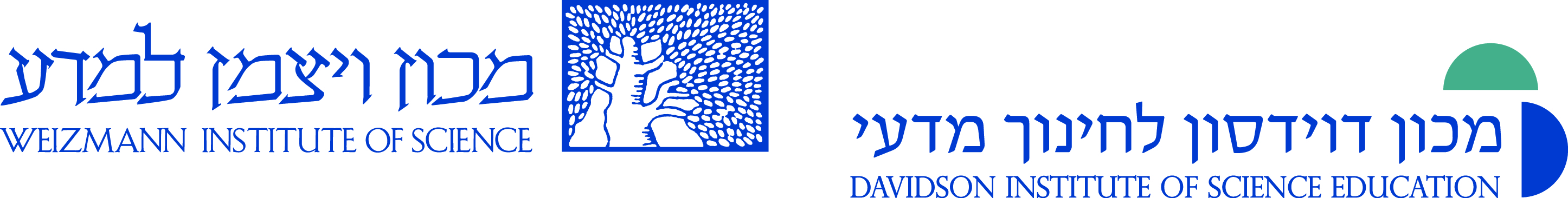 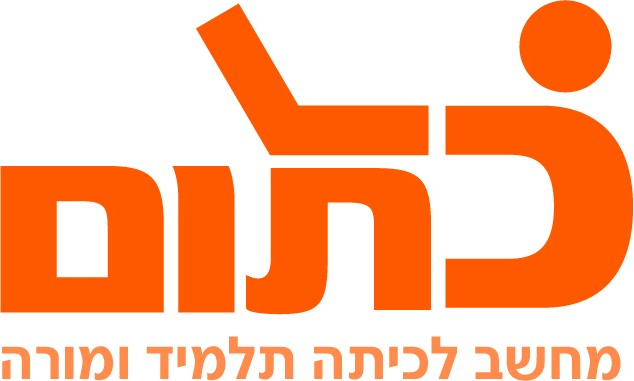 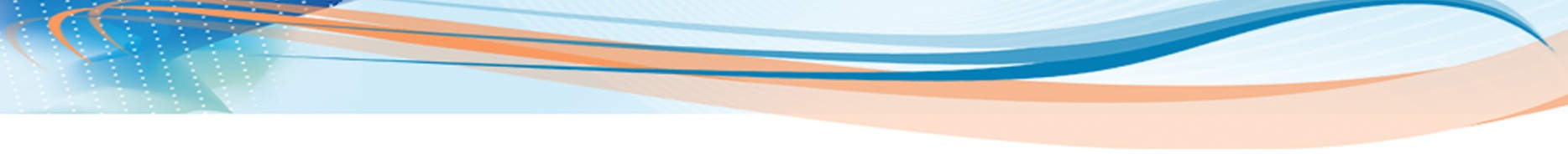 למורה שלוםבראש וראשונה – חשוב לשים לב שבקובץ המצורף לתלמיד חסר קישור לאתר – את הקישור יש להוסיף רק לאחר שאת/המורה, בונה את האתר.הפעולות שנדרשות כדי להפעיל את הפעילות:יש לפתוח אתר בגוגל,סייט להלן צילומי מסך של הפעילות שפיתחה אגי מנדל, מורה מחטיבת הביניים רוגוזין ב' בקרית אתא.ניתן להיעזר בטקסטים ובקישורים שלהלן. יש להקפיד לשמור את קרדיט הפיתוח למורה שפיתחה את הפעילות במקור!לא לשכוח להוסיף את הקישור לאתר בקובץ העבודה של התלמיד. בעמודים שלהלן מופיעים צילומי המסך של האתר המקורי שבנתה המורה אשר פיתחה את הפעילות. לשונית ראשונה: הקדמה לעבודת חקר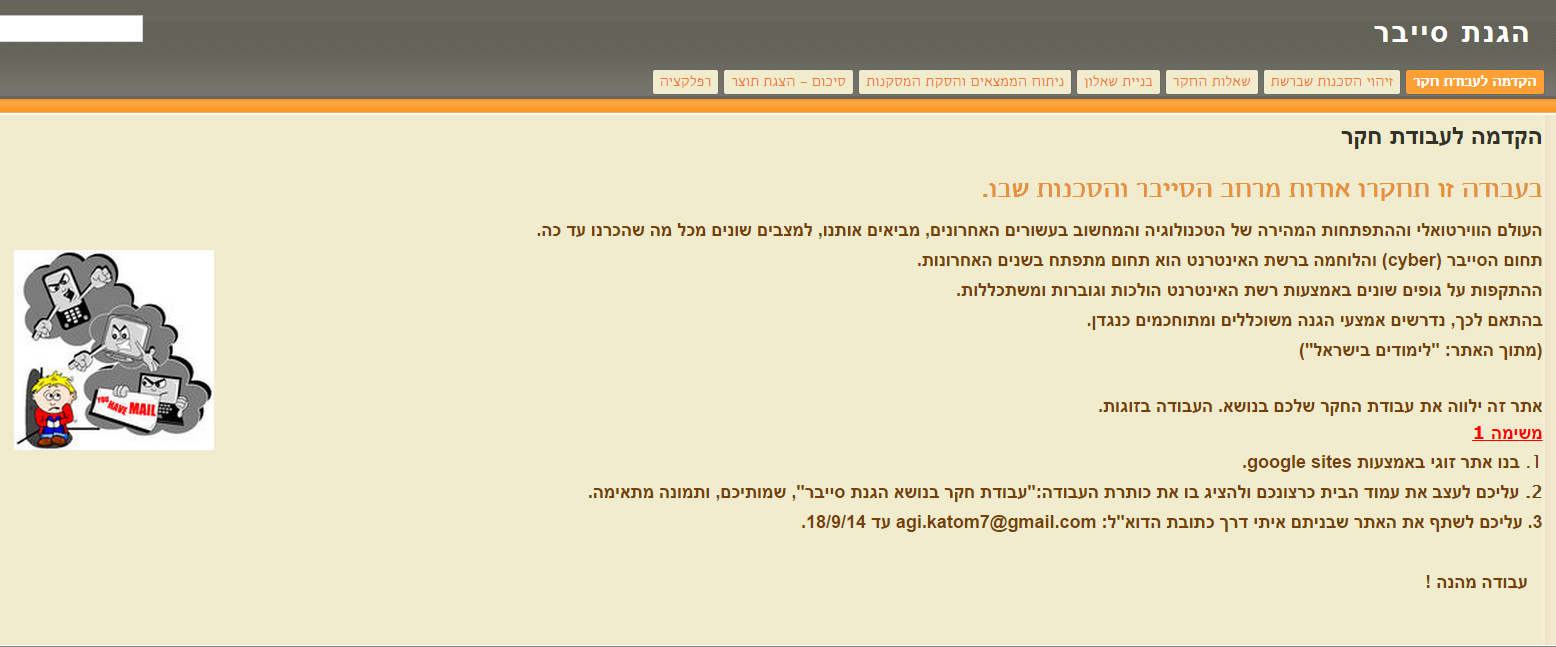 שימו לב – בסעיף 3  יש לרשום את כתובת האימייל שלכם, ולעדכן תאריך שונהבעמוד זה יופיעו קישורים לכל עבודות התלמידיםלשונית שנייה: זיהוי הסכנות שברשת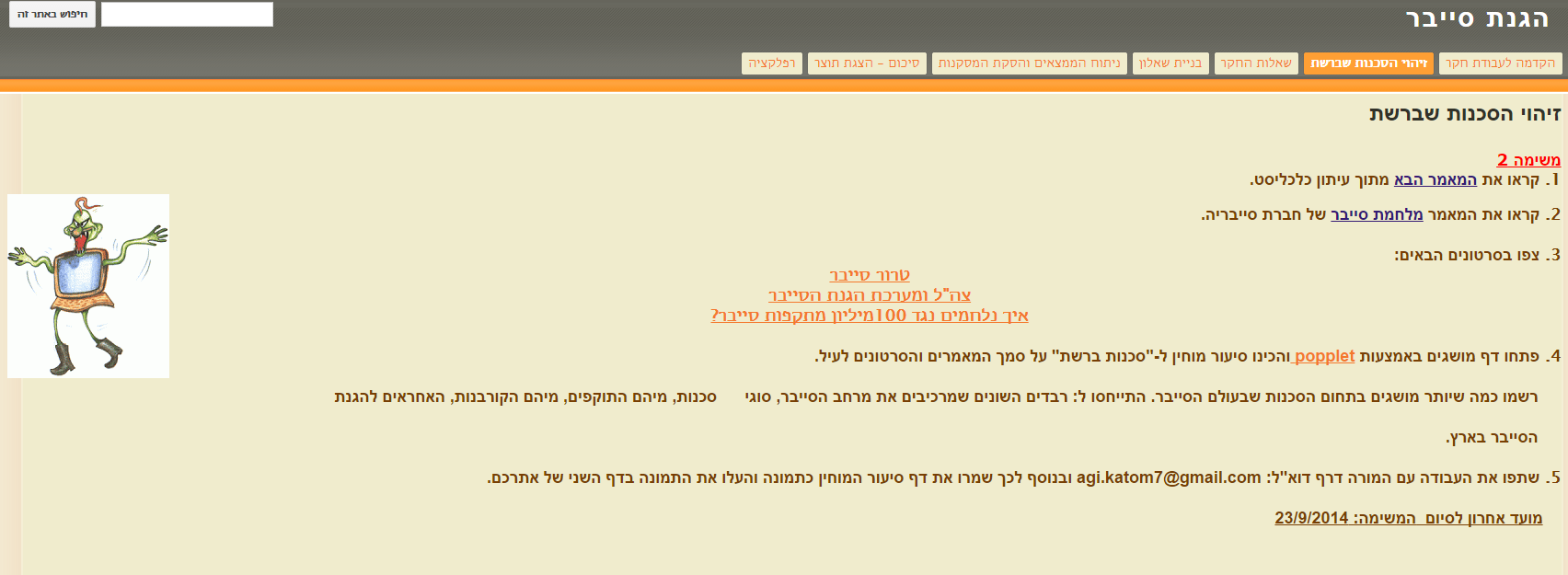 קישורים ללשונית 2:סעיף 1 – קישור למאמרסעיף 2 - קישור למאמר מלחמת סייברסעיף 3 – קישור לסרטונים:טרור סייברצה"ל ומערכת הגנת הסייבראיך נלחמים מול 100 מיליון התקפות סייבר?סעיף 4 – פיתחו דף מושגים באמצעות ה-  poppletסעיף 5 – לשנות את כתובת האימייל לכתובת שלכם + מועד הגשה רלוונטילשונית שלישית: שאלת החקר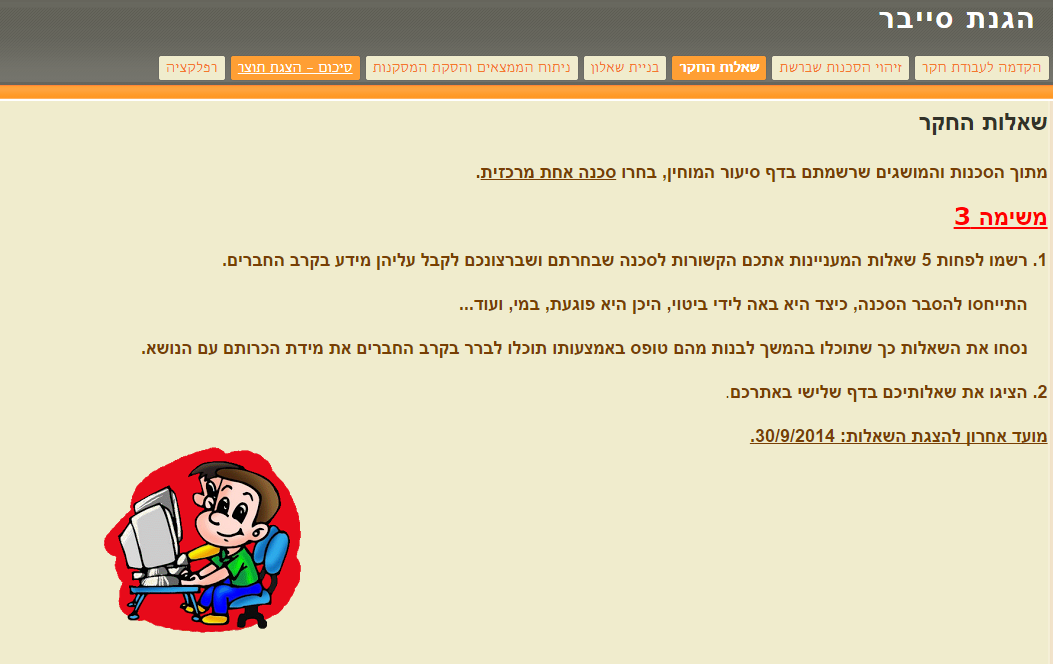 סעיף 2 – לשנות למועד ההגשה הרלוונטילשונית רביעית: בניית שאלון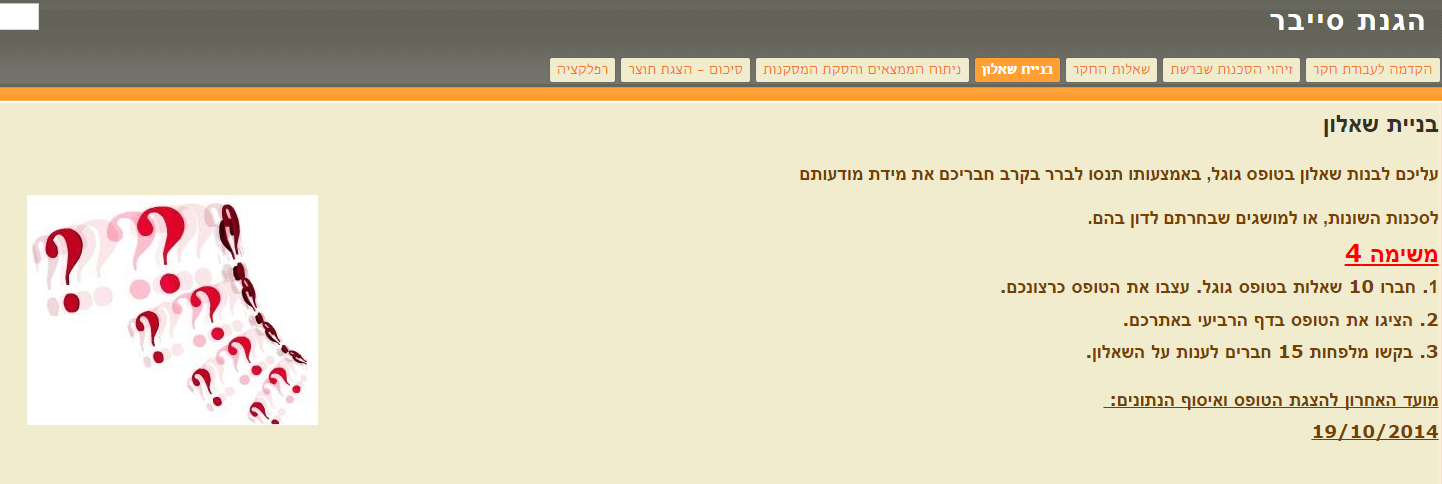 סעיף אחרון – לשנות למועד ההגשה הרלוונטילשונית חמישית: ניתוח הממצאים והסקת המסקנות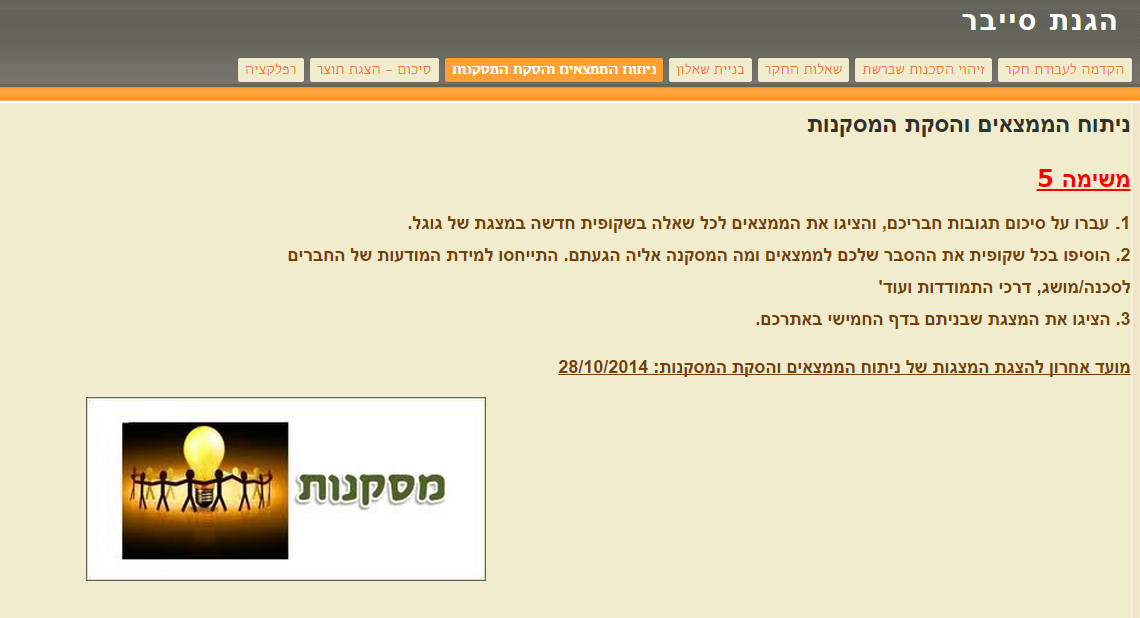 סעיף אחרון – לשנות למועד ההגשה הרלוונטילשונית שישית: סיכום הצגת תוצרקישור לתוכנת glogster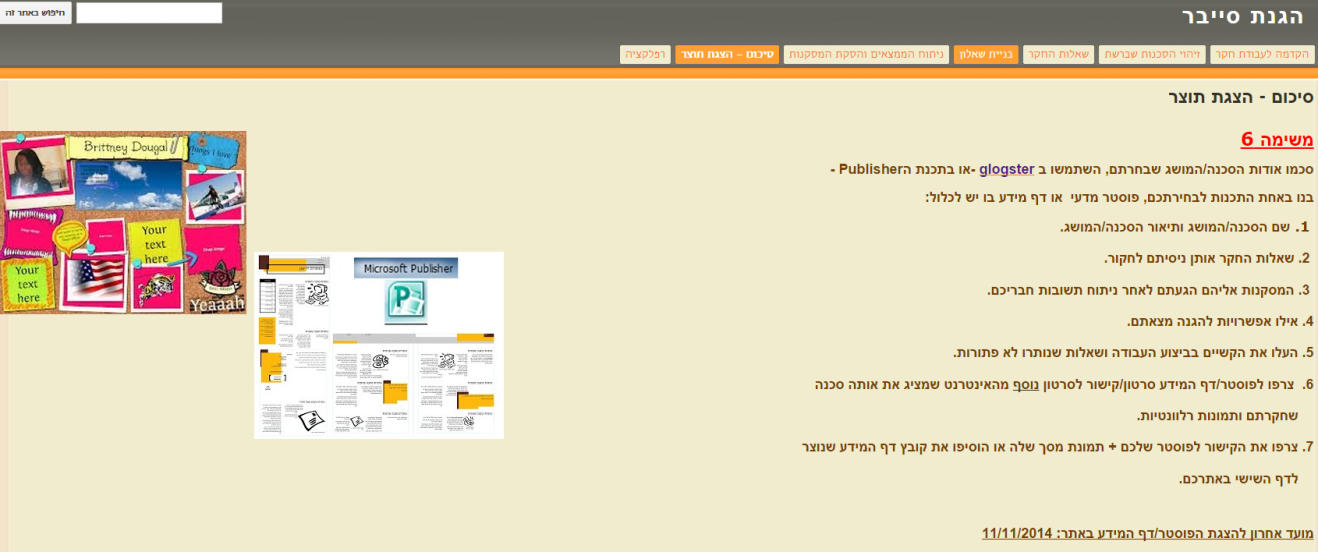 סעיף אחרון – לשנות למועד ההגשה הרלוונטילשונית שביעית: רפלקציה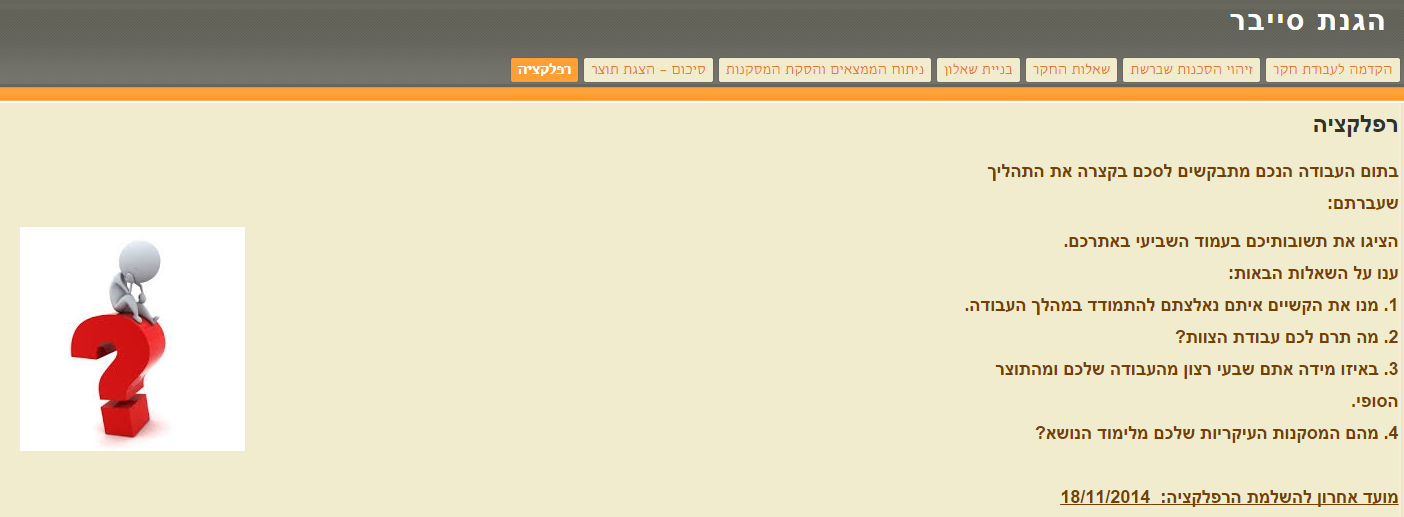 סעיף אחרון – לשנות למועד ההגשה הרלוונטידוגמה למפת חשיבה שהתלמידים בנו בעקבות קריאה של מספר מאמרים בנושא:  
 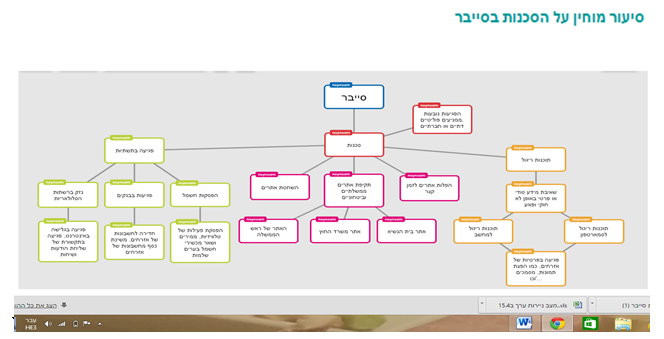 דוגמה לחלק מתוצר תלמידים: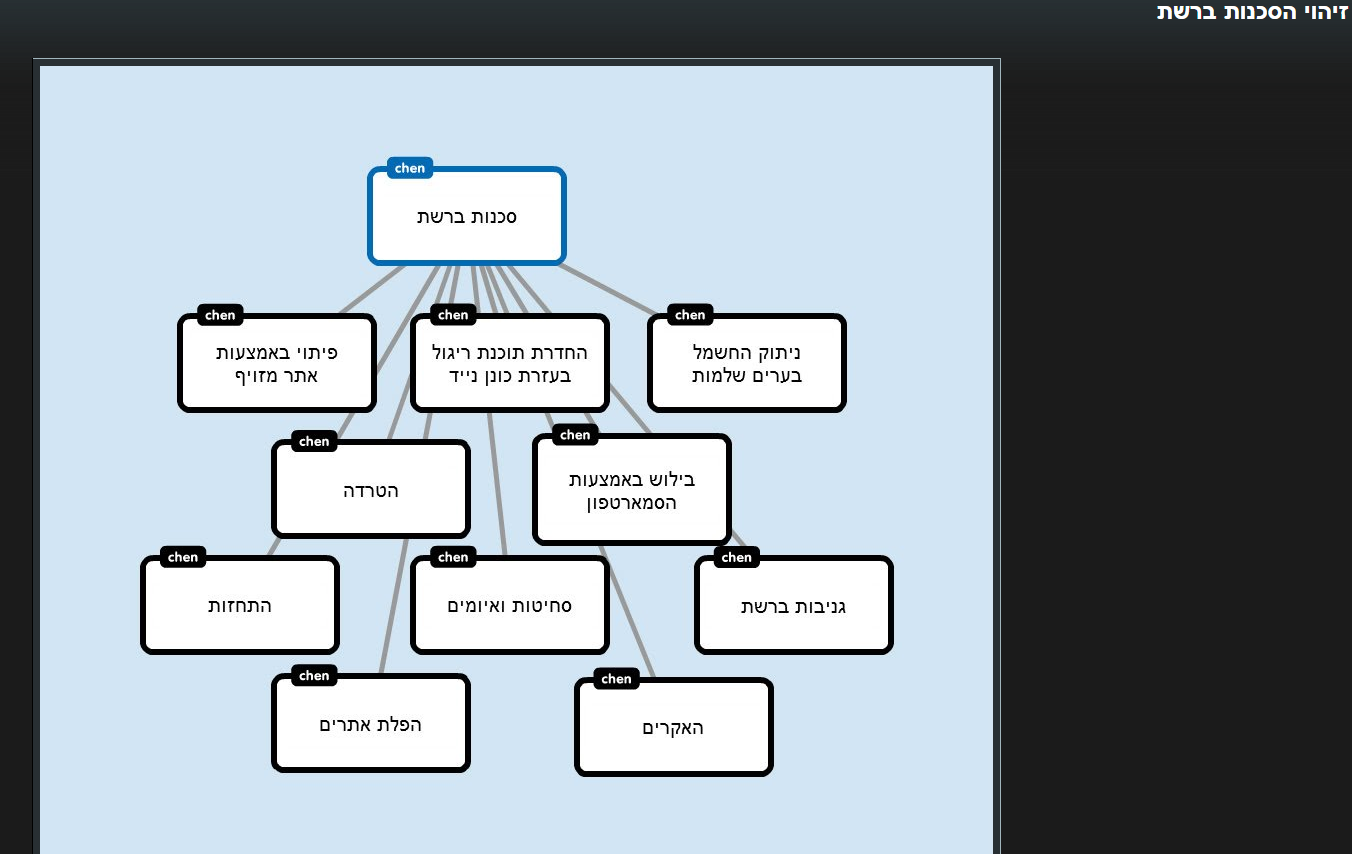 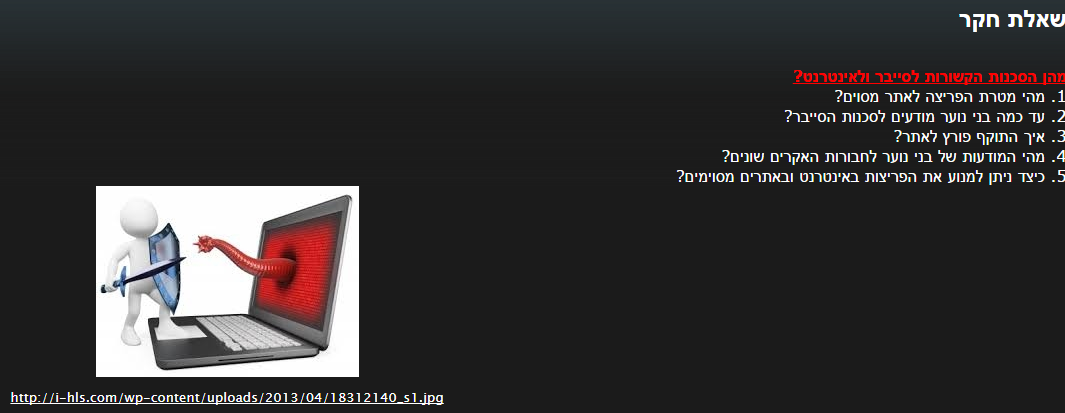 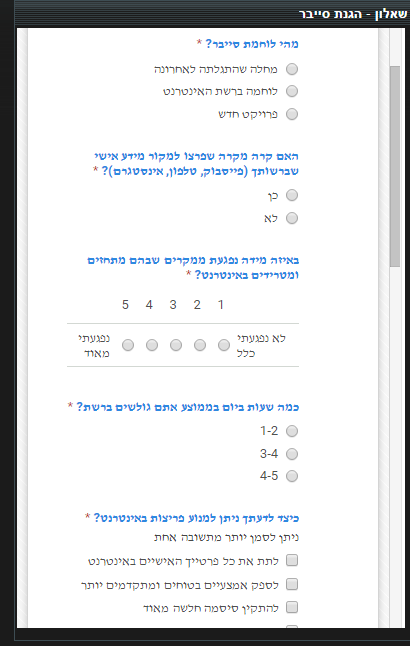 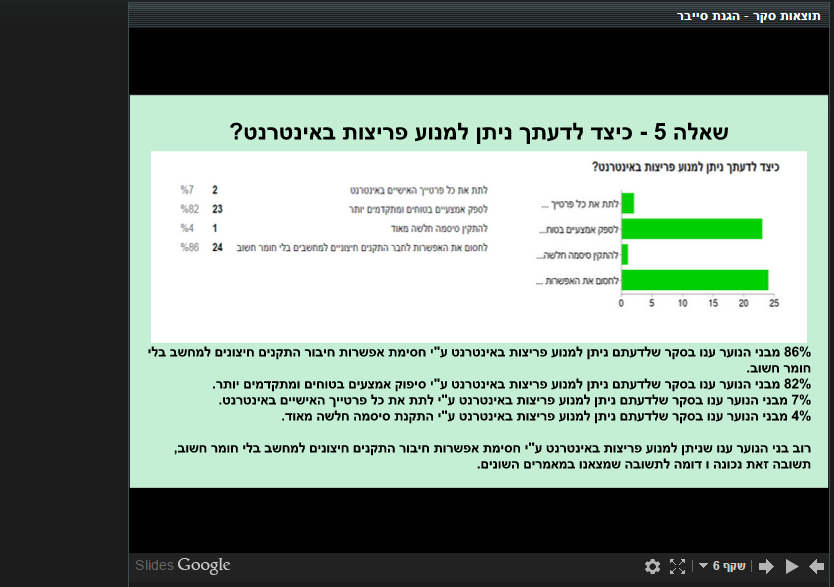 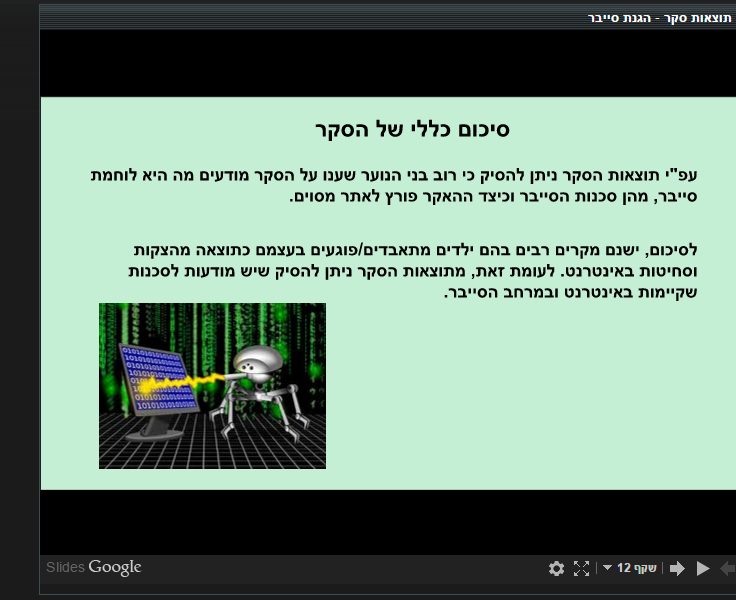 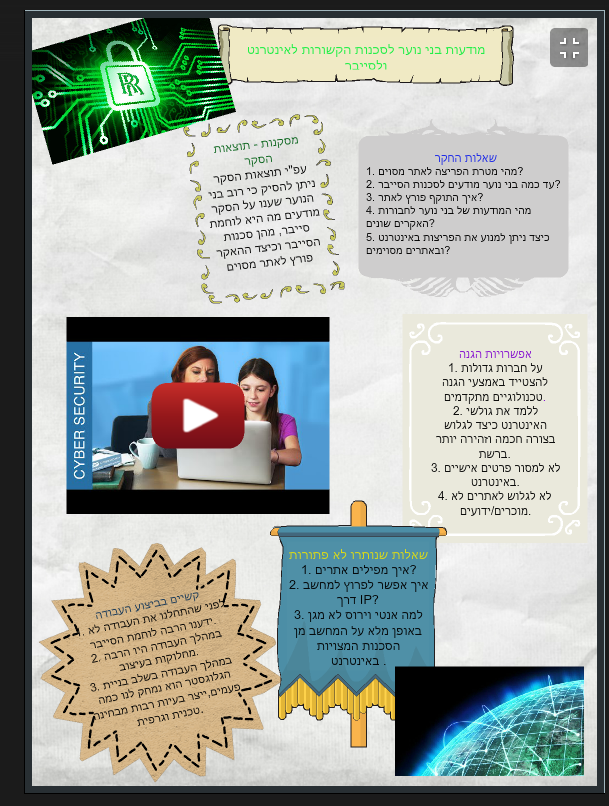 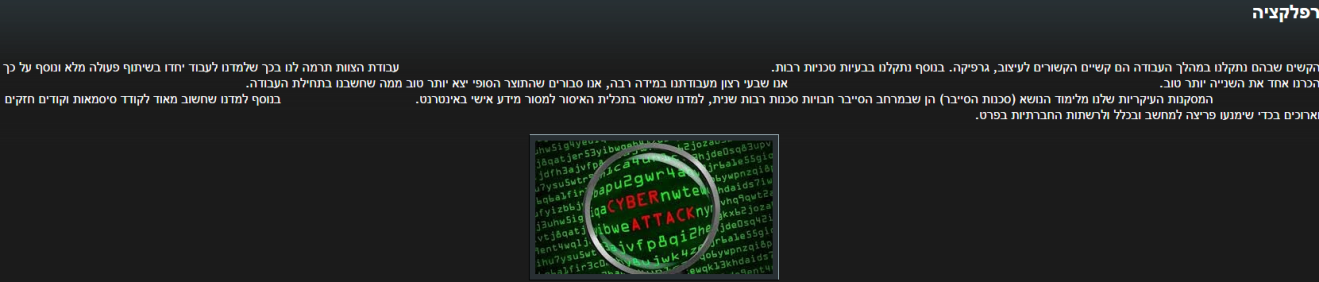 שם הגורם המפתח:אגי מנדל, חט"ב רוגוזין ב' קרית אתאשם המדריכה: ד"ר יוליה גילשם הפעילות:לוחמת והגנת סייברשנת פיתוח: תשע"ה